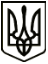 МЕНСЬКА МІСЬКА РАДАРОЗПОРЯДЖЕННЯ 14 квітня  2022 року	м. Мена	№ 109Про встановлення норми відпуску паливно-мастильних матеріалівВідповідно до Закону України «Про правовий режим воєнного стану», враховуючи дефіцит та складність підвозу паливно-мастильних матеріалів, з метою їх рівномірного розподілу між жителями населених пунктів територіальної громади в умовах воєнного стану, керуючись ст.42, 50 Закону України «Про місцеве самоврядування в Україні»:Встановити норму відпуску паливно-мастильних матеріалів для потреб населення з розрахунку 20 літрів на 1 автомобіль.Керівництву ТОВ «СІВЕР-ОІЛ» забронювати не менше однієї колонки для позачергової заправки автомобілів критичної інфраструктури (військові, лікарні, поліції та ін..) паливно-мастильними матеріалами.Контроль за виконанням цього розпорядження покласти на заступника міського голови з питань діяльності виконавчих органів ради С.Гаєвого.Секретар ради	Юрій СТАЛЬНИЧЕНКО